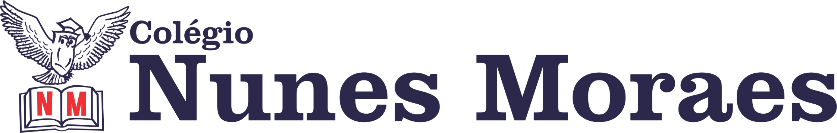 Fique com seus professores em mais uma ótima tarde de aulas remotas. ►1ª AULA: 13h -13:55’   -   INGLÊS    - PROFESSORA MONNALYSA FONTINELE CAPÍTULO 7 - CULTURAL HERITAGELink do vídeo da aula: https://www.youtube.com/watch?v=RWanU3k86cI1- Páginas: 60 a 64 – Atividade e correção no vídeo. *Envie foto das atividades resolvidas para COORDENAÇÃO Manu. Escreva a matéria, seu nome e seu número em cada página.2- Página 65 – Será trabalhada  oralmente via Google Meet. ►2ª AULA: 13:55’-14:50’   - MATEMÁTICA  – PROFESSOR DENILSON SOUSA               CAPÍTULO 06 – PRODUTOS NOTÁVEIS E FATORAÇÃO1° passo: Organize-se com seu material, livro de Matemática, caderno, caneta, lápis e borracha.  2° passo: Acompanhe a videoaula com o professor Denilson Sousa exercitando o cubo do binômio. Assista a aula no seguinte link:  ( 22 min)https://youtu.be/wLFyFQDqtgU  3° Passo: Acesse o link disponibilizado no grupo da sala no WhatsApp para o tira- dúvidas na plataforma Google Meet. 4° passo: Baseado em seus conhecimentos, resolva as questões: Página 9 Q. 3 *Envie foto das atividades resolvidas para COORDENAÇÃO Manu. Escreva a matéria, seu nome e seu número em cada página.►3ª AULA: 14:50’-15:45’  -   QUÍMICA  -  PROFESSOR FRANCISCO PONTESCAPÍTULO 6 – MODELOS ATÔMICOS – DE BOHR A SOMMERFELD (PARTE 4) ETAPAS PARA O DESENVOLVIMENTO DA AULAETAPA 1 – ACESSO ao Google Meet, (link na hora da aula).Acompanhar a correção da atividade de casa.Explicação sobre o modelo de Sommerfeld.Tempo para entrada no aplicativo: 5’Caso não consiga acessar o Meet, comunique-se com a coordenação e: - corrija sua tarefa de casa pelo gabarito do portal SAS; - releia a teoria do capítulo e- realize as etapas 3 e 4ETAPA 3 – LEIA a teoria na Apostila SAS – p. 14, com informações, VÍDEOS e resumos enviados em tempo real pelo professor para o grupo.Tempo: 20’ETAPA 4 – ATIVIDADE DE SALA PARA ENVIOResolva a questão 4, 5, 6, 7 e 8 – (atividades propostas), p. 17, 18 e 19.Tempo: 10’*Envie foto das atividades resolvidas para COORDENAÇÃO Manu. Escreva a matéria, seu nome e seu número em cada página.RESUMO: O que foi tratado na aula de hoje! 1) Sommerfeld determinou que, para cada nível ou camada eletrônica (n), havia uma orbita circular, que representava os níveis, e (n-1) orbitas elípticas, que representavam os subníveis de energia.2) A energia mecânica do elétron é determinada pela energia potencial, referente à distância entre o elétron e o núcleo, e pela energia cinética, referente ao tipo de orbita realizada pelo elétron.ATIVIDADE PARA CASA (Envio para o professor)Resolva a questão 1, 2, 3, 4, 5 e 6 – (atividades suplementares), p. 78 e 79.Data de envio: 09/06/2020 – terça-feira.►INTERVALO: 15:45’-16:10’►4ª AULA:   16:10’-17:05’ – BIOLOGIA   -  PROFESSOR FRANCISCO PONTES CAPÍTULO 7 – CITOLOGIA E MEMBRANA PLASMÁTICA (PARTE 2)ETAPAS PARA O DESENVOLVIMENTO DA AULAETAPA 1 – ACESSO a videoaula SAS TV.Link: https://bit.ly/c7biologiap1Tempo: 17’17”ETAPA 2 – ACESSO ao Google Meet, (link na hora da aula).Acompanhar a correção da atividade de casaTempo para entrada no aplicativo: 5’Caso não consiga acessar o Meet, comunique-se com a coordenação e: - corrija sua tarefa de casa pelo gabarito do portal SAS; - faça as etapas 3 e 4ETAPA 3 – LEIA a teoria na Apostila SAS – p. 25 a 28, com informações, VÍDEOS e resumos enviados em tempo real pelo professor para o grupo.Tempo: 10’ETAPA 4 – ATIVIDADE DE SALA PARA ENVIOResolva a questão 1 – (agora é com você!), p. 28, 2 e 3 – (testando seus conhecimentos), p.41.    Tempo: 10’*Envie foto das atividades resolvidas para COORDENAÇÃO Manu. Escreva a matéria, seu nome e seu número em cada página.RESUMO: O que foi tratado na aula de hoje! 1) A invenção do microscópio foi fundamental para o desenvolvimento da citologia, o estudo da célula.2) A teoria celular afirma que todos os seres vivos são constituídos por células.3) Os microscópios podem ser ópticos ou eletrônicos e são utilizados de acordo com a estrutura que se quer visualizar.4) As células podem ser procarióticas (como as das bactérias e arqueobactérias) eucarióticas (presentes em fungos, animais, plantas, algas e protozoários).ATIVIDADE PARA CASA (Envio para o professor)Resolva a questão 4, 5 e 6 – (atividades propostas), p. 42.Data: 08/06/2020 – segunda-feira.►5ª AULA:  17:05’   -  18:00’  – HISTÓRIA    -  PROFESSOR RÔMULO VIEIRA   CAPÍTULO: 06 – AS REVOLUÇÕES RUSSASPasso 01 – Assistir à aula – utilizaremos o google meet e o link será enviado no momento da aula.  Identificaremos as principais características do domínio menchevique em fevereiro e do governo bolchevique em outubro.Caso você não consiga acessar a aula pelo google meet, comunique-se com a coordenação, assista à videoaula SAS  no link abaixo e realize os passos seguintes.  https://www.youtube.com/watch?v=VyaMPdeVrDM&list=PL0MlWarTr_1YTC5YKYYh31cg666hJTTBs&index=141Passo 02- Atividade de sala: Agora é com você- pág.19 (1, 2 e 3).Passo 03 – Atividade de casa: ENVIAR DIA 05/06/20- HORÁRIO-10:00 AS 11:00Agora é com você- pág-18 (1,2 e 3)